  Отчет о мероприятиях, проведённых в ГКОУ РД«Акаринская ООШ Хунзахского района» в рамках Всероссийской акции памяти «Блокадный хлеб»27.01.2020  Блокада Ленинграда - один из трагических периодов в истории Великой Отечественной войны. Для старшего поколения, которое носит в себе эти  воспоминания, это часть жизни, которое они никогда не забудут. Ценой своей жизни ленинградцы сохранили духовные и материальные ценности своей страны. Подвиг ленинградцев стал ярким примером стойкости и героизма советского народа в борьбе с фашизмом.В рамках акции «Блокадный хлеб» в 1-9-х классах прошли Уроки Мужества, классные часы, которые позволяют сегодняшнему поколению выразить благодарность за подвиг мирных граждан в годы Великой отечественной войны   В начальной школе прошли классные часы «Блокадный хлеб: символ жизни и надежды ». Цель: расширить представления детей о героическом подвиге жителей Ленинграда; формировать чувство патриотизма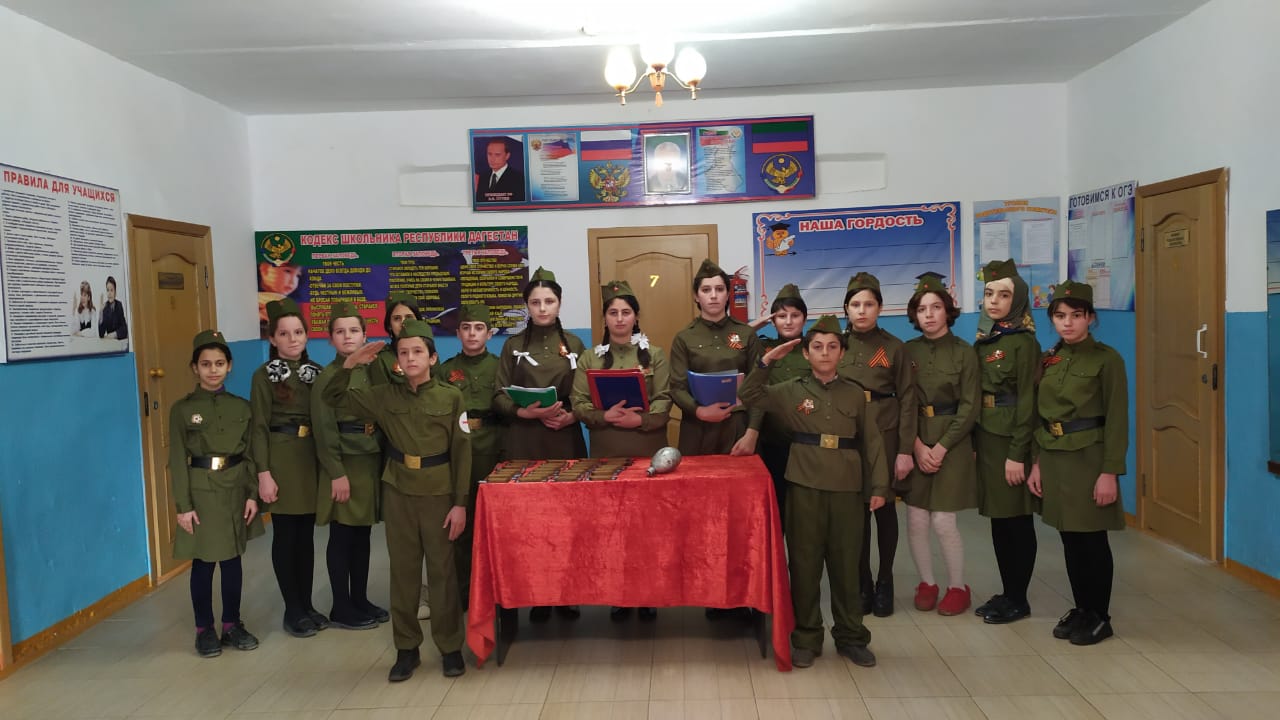 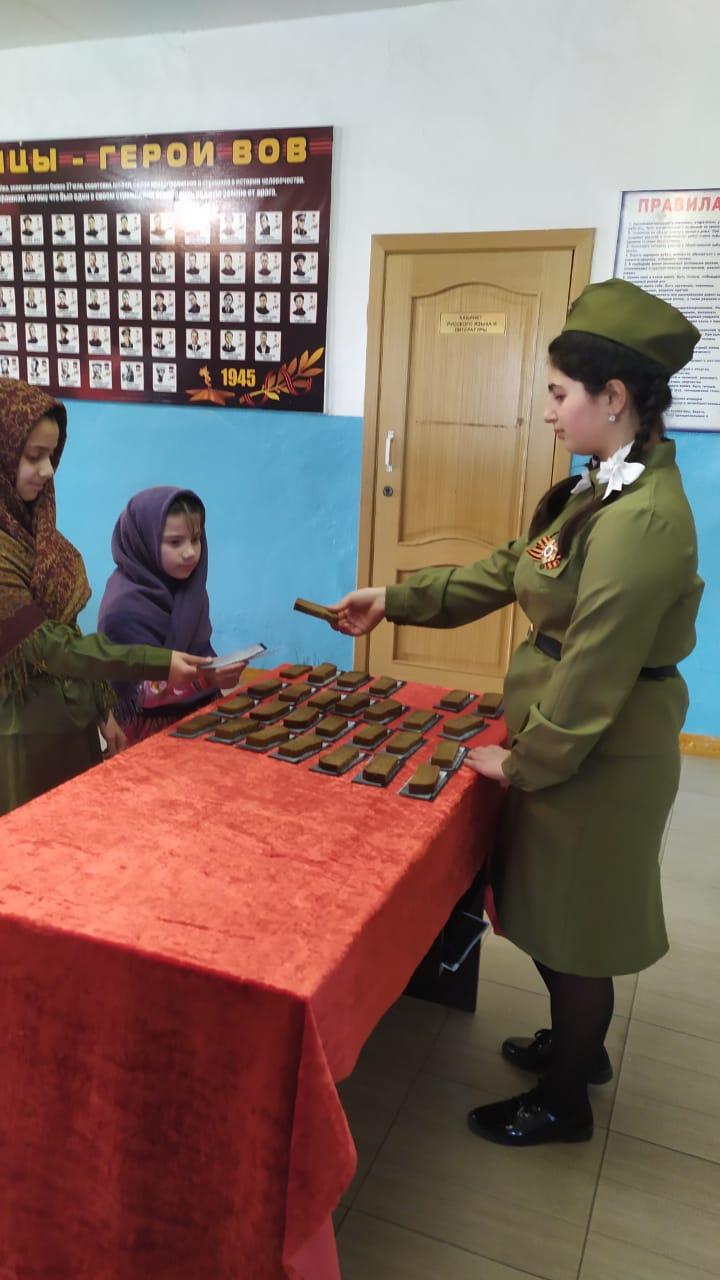 